Bath Research in International Development (BRID) fundUndergraduate PlacementSection 1 – About you Full Name ________________________________________________________University email ____________________________________________________Student number ____________________________________________________Name of Undergraduate Course _______________________________________Name of placement organisation _______________________________________Reporting to _______________________________________________________Location __________________________________________________________Start and end dates of placement ______________________________________Section 2 – Job descriptionPlease sum up your placement opportunity in a couple of sentences, and then explain how BRID-funding would help achieve your goals.We particularly encourage proposals that aim to strengthen established partnerships betweenCDS and research partners in low and middle income countries and/or with representatives ofparticularly disadvantaged groups. If this applies to your placement, please provide details here.Section 3 – Financial BreakdownTotal amount requested from the BRID Fund __________________________in GBP, maximum £12,000Please provide a full breakdown of costs for the total requested. Please include any agreement for match funding you have made with your practicum provider.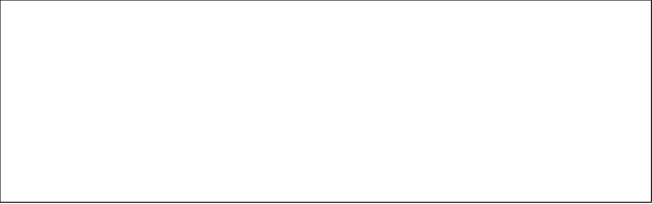 Please note: For more information email brid-admin@bath.ac.uk in advance of any financial commitments. They will be able to offer guidance and support.Section 4 – Host agreement Your application must be accompanied by a short letter or email of support from the proposed host organisation or academic lead (250 words max).  This can be included as an attachment with your application or emailed directly to brid-admin@bath.ac.uk before the application deadline.Section 5 – Signature I certify that the information I have given is true.Signature:								Date: Please email your application form directly to brid-admin@bath.ac.uk.